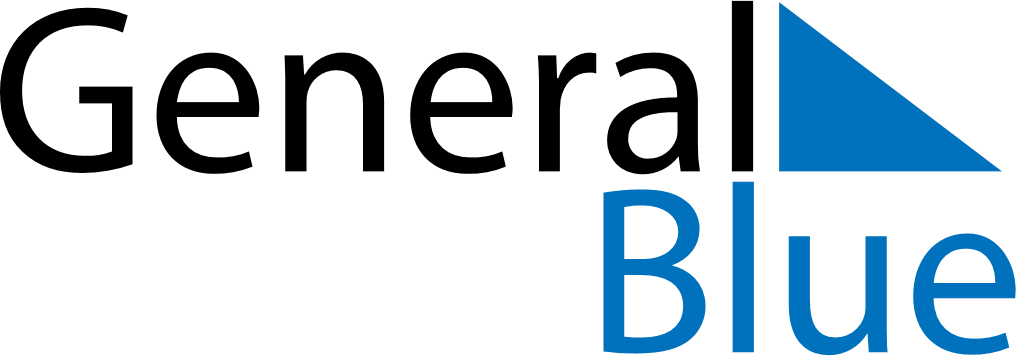 June 2017June 2017June 2017June 2017June 2017SundayMondayTuesdayWednesdayThursdayFridaySaturday123456789101112131415161718192021222324252627282930